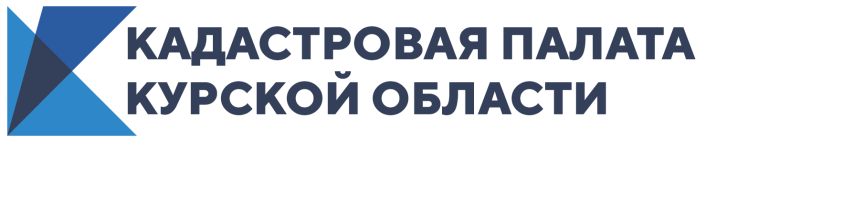 В ЕГРН Курской области содержится почти 46% земельных участков имеющих установленные границыПо данным Единого государственного реестра недвижимости на 1 июня 2020 года в Курской области  насчитывается 631,5 тыс. земельных участков. Из них почти 290 тыс., или 45,9%, – с границами, местоположение которых установлено в соответствии с требованиями земельного законодательства. За пять месяцев 2020 года число земельных участков, границы которых определены, увеличилось на 7,2 тыс. (+2,6%). Несмотря на то, что обязательного требования о проведении межевания земельных участков действующее законодательство не предусматривает, число земельных участков с установленными границами в России постоянно растет. Установление границ земельного участка позволяет собственнику в будущем избежать споров с соседями о местонахождении смежных границ участков. К началу лета 2020 года число земельных участков с установленными границами в ЕГРН Курской области увеличилось на 7,2 тыс. (+2,6%). На 1 июня 2020 года в ЕГРН Курской области содержатся сведения о 631,5 тыс. земельных участков, из которых почти 290 тыс. (или 45,9%) имеют границы, местоположение которых установлено в соответствии с требованиями земельного законодательства.  Для межевания земельного участка собственнику необходимо обратиться к кадастровому инженеру, который установит местоположение границ участка, проведет согласование местоположения границ смежных земельных участков с соседями одним из способов, указанным в Законе о кадастровой деятельности, и подготовит межевой план. Подготовленный межевой план служит основанием для проведения кадастрового учета изменений сведений ЕГРН: описания местоположения земельного участка и его площади. Межевой план и заявление о постановке на кадастровый учет необходимо представить в ближайший офис МФЦ. Внесение в ЕГРН сведений о границах земельного участка производится на безвозмездной основе.Уточнение границ земельных участков также проводится при комплексных кадастровых работах. Заказчиками таких работ выступают органы государственной власти регионов и местного самоуправления. Работы охватывают территории целых кадастровых кварталов, включающих в себя дачные и садовые товарищества, личные подсобные и фермерские хозяйства.Получить более подробную информацию о способах подачи документов можно по телефону контактного центра 8-800-100-34-34.